Vensteropdracht Historische Context Duitsland, VWO6Jullie worden opgedeeld in tweetallen. Iedereen krijgt een nummer.Taakverdeling:Nummer 1 leest de instructie en de tekst over Leni Riefenstahl.Nummer 2 leest de instructie en de tekst over Marlene Dietrich.Instructie:Jullie gaan meehelpen bij de ontwikkeling van een Canon van Duitsland. Deze canon wordt gebaseerd op onze 10 tijdvakken waarbij voor ieder tijdvak enkele historische personages worden uitgekozen die deze tijd goed vertegenwoordigen. Momenteel is de canoncommissie bezig met tijdvak 9: Tijd van Wereldoorlogen. Keizer Wilhelm II en Adolf Hitler zijn al door de commissie geselecteerd, maar er is een wens om ook een vrouw aan dit lijstje toe te voegen. De commissie heeft met Leni Riefensthal en Marlene Dietrich twee goede opties gevonden, maar vraagt nu jullie hulp om te bepalen welk van deze twee vrouwen het tijdvak het beste vertegenwoordigt.A) Bestudeer de informatie over de vrouw die jou is toegewezen. Beantwoord daarna de volgende vragen en noteer je antwoorden op het antwoordblad (z.o.z.):Welke kenmerkende aspecten zie je terug in het leven van deze vrouw? Denk hierbij voornamelijk aan nummer 37 t/m 44, maar ook andere aspecten kunnen van toepassing zijn. De kenmerkende aspecten zijn te vinden in je boek.Is deze vrouw kenmerkend voor tijdvak 9? Formuleer tenminste twee argumenten om je antwoord te onderbouwen.B) Wissel je vondsten uit met je partner. Vertel kort over je toegewezen vrouw en leg je antwoorden bij A uit.C) Beantwoord samen de volgende vragen (z.o.z.):Welke vrouw vertegenwoordigt tijdvak 9 het beste? Leg jullie antwoord uit.Wat is het beste argument om toch de andere vrouw voor de canon te kiezen?AntwoordenA1 A2C1C2De eeuw van Marlene Dietrich en Leni RiefenstahlMarlene Dietrich wordt op 27 december 1901 geboren in een voorstad van Berlijn. Haar vader sterft op 5 augustus 1908. Haar moeder hertrouwt met een man van adel, maar die sneuvelt enkele maanden later aan het Russische front.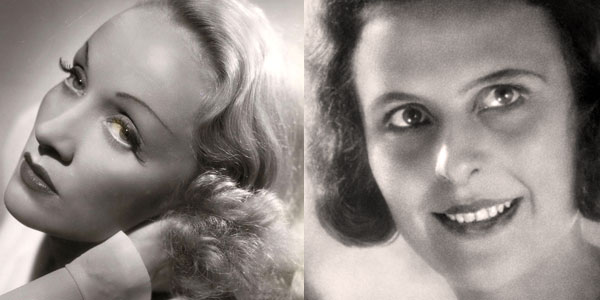 Leni Riefenstahl ziet op 22 augustus 1902 in het troosteloze Wedding het levenslicht, de ‘arbeiders- en misdadigerskolonie’ van Berlijn. Haar vader is loodgieter en grijpt zijn kansen met de komst van de centrale verwarming in de hoofdstad. Haar moeder – een ongeschoolde naaister – koestert de artistieke aspiraties van haar dochter.
	Ze behoorden tot de ‘overtollige generatie’, geboren tussen 1900 en 1907. Te jong om deel te nemen aan de oorlog, oud genoeg om te beseffen dat de vertrouwde standenmaatschappij van het Wilhelminische keizerrijk voorgoed achter hen lag. De toekomst was onzeker, maar maakbaar.Leni RiefenstahlDoor de hyperinflatie van 1923 is Berlijn op drift. Oud en nieuw geld vermengen zich en tradities worden opgeschud. Riefenstahl ambieert een leven in de schijnwerpers en volgt fanatiek les bij Berlijnse danspedagogen. De dans is niet langer voorbehouden aan meisjes uit de bevoorrechte klasse, ook de serveersters en secretaresses verlangen naar de bühne. Riefenstahl gaat onder andere bij Jutta Klamt in de leer. Klamt omarmt de moderne dans als een gezondheidsreligie waarmee het Arische ras zijn uitverkoren positie onder de volkeren weer kan innemen die het door rassenvermenging, slechte eetgewoonten en een verkeerde ademhaling verloren heeft.
	Wanneer Riefenstahl door een knieblessure haar danscarrière moet opgeven, probeert ze als actrice aan de bak te komen. In 1932 richt ze vervolgens haar eigen productiemaatschappij op. Haar eerste film, Das blaue Licht, valt in de smaak bij Hitler. Zij wordt de hoffilmer van de NSDAP, al zegt ze later de ‘rassenvooroordelen’ van de Führer niet te hebben gesteund. Riefenstahl beschrijft zichzelf als een ‘nieuwe vrouw’ – economisch onafhankelijk, ongehuwd en kinderloos – die in het boze mannenbolwerk van Goebbels alleen haar artistieke genie trouw was. Triumph des Willens, haar glorieuze verfilming van de Neurenbergse partijdag van de NSDAP in 1934, zou een enkele knieval voor het regime zijn geweest, zodat ze haar levensproject – de bergfilm Tiefland – kon voltooien. Over haar andere propagandafilms, Sieg des Glaubens (1933) en het schrikbarende Tag der Freiheit (1935), een ode aan de herbewapening van de Wehrmacht (het Duitse leger), zwijgt ze.
	In 1939 waagt ze zich tijdens de Poolse veldtocht aan de oorlogsreportage en is ze getuige van het bloedbad dat de Duitse troepen in Końskie aanrichten. Voor haar opnamen van Tiefland tijdens de oorlog gebruikt ze als figuranten Roma en Sinti, van wie het merendeel in Auschwitz wordt omgebracht. In de jaren zeventig beleeft ze haar comeback. Amerikaanse feministen eren haar als een eenzaam rolmodel in een mannenwereld. In 2003 overlijdt ze op 101-jarige leeftijd.Marlene DietrichFilmregisseur Josef von Sternberg zoekt rond 1930 een actrice die kan zingen en dansen voor zijn film Der blaue Engel. Hij wil de film in het Duits en in het Engels opnemen en tot zijn aangename verrassing ziet hij Marlene Dietrich op het podium zingen, dansen, en Engels en Duits praten. Dietrich krijgt de hoofdrol en wordt beroemd. Ze volgt Von Sternberg naar Amerika, als leerling en minnares, om haar carrière verder uit te bouwen. Daar betovert ze de wereld met haar androgyne verschijning. Ondertussen heeft ze talloze verhoudingen, met mannen en vrouwen. Het einde van haar relatie met Von Sternberg leidt tot een dip in haar carrière, maar met haar talent en discipline bouwt ze haar succes weer op. Hitler nodigt haar uit om terug te keren om als toonbeeld van de Arische vrouw het Duitse volk te steunen. Ze weigert en neemt zelfs de Amerikaanse nationaliteit aan.
	Na de aanval op Pearl Harbor ligt er een nieuwe glansrol voor haar in het verschiet. Ze bezoekt de geallieerde troepen aan het front, vaak met gevaar voor eigen leven, en collecteert war bonds die de oorlog moeten financieren. Zowel de Amerikanen als de Fransen beschouwen haar als een held. Na de oorlog ontdekt Dietrich dat haar zus en schoonbroer vrijwillig voor een concentratiekamp hebben gewerkt en tussen de stervende mensen in redelijke luxe hebben geleefd. Toen Dietrich dit besefte, besloot ze dat ze geen zus had. Ze was enig kind.
	In de jaren vijftig toert Dietrich de wereld rond met haar one woman show, de podiumkunst die ze zich tijdens de oorlog eigen heeft gemaakt. In 1960 bezoekt ze haar vaderland, omwille van het geld. In Düsseldorf wordt ze bespuugd en voor verraadster uitgemaakt, de concertzaal in Bad Kissingen moet ze via de achteruitgang verlaten. Wanneer in 1976 haar enige officiële echtgenoot overlijdt, verliest ze haar wil om op te treden. Ze kan haar mystieke en sensuele imago niet meer naleven, maar wil de illusie niet bederven. Vijftien jaar leeft ze als kluizenaar in Parijs. Na haar dood wordt ze, op haar verzoek, in Berlijn begraven met niet de Duitse maar de Berlijnse vlag op haar kist.